Forum économique Tuniso-algérien03 Octobre 2023 à Alger  Signature et Cachet de l’Entreprise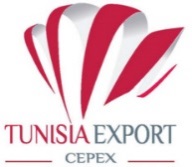 FORMULAIREDEMANDE DE PARTICIPATIONRaison Sociale : Raison Sociale : Secteur d’activité : Secteur d’activité : 1er Responsable : 1er Responsable : Participant(s) :Participant(s) :Fonction :Fonction :Adresse :Adresse :Tél:                                                               Fax :                                         Mobile :Tél:                                                               Fax :                                         Mobile :E-mail :                                                        Site web:E-mail :                                                        Site web:Produits : Produits : Export vers l’Algérie :       Oui                  NonImplantation en Algérie :        Oui                 NonExport vers l’Algérie :       Oui                  NonImplantation en Algérie :        Oui                 NonCentres d’intérêt :Export Partenariat    Implantation   Autres :Centres d’intérêt :Export Partenariat    Implantation   Autres :Walid BEN MOUSSA Tél : 71 130 320 / Poste : 1310Email: wbenmoussa@tunisiaexport.tn 